ICTI玩具业责任规范（IETP）管理体系进阶培训酒店地址：南京市秦淮区白下路288号（地铁3号线夫子庙站3号出口步行10分钟）酒店电话：025-84570888   报到时间：10月23日  7:30-9:00报到地点：南京金汇大酒店七楼培训地点：第5会议室培训日期：2019年10月23-24日（周三至周四） 培训地点：南京金汇大酒店七楼第5会议室培训讲师：IETP团队 培训主办单位：ICTI玩具业责任规范 (IETP)&江苏省玩具和婴童用品商会 致各企业：通往认证的道路，如何在最短的时间内以最低的成本获得认证？从哪里可以得到这个项目的免费咨询？让您自己可以见到和可以从最大的玩具和青少年买家，以及世界上最大的零售商处获得资源。准备好IETP的认证评估。避免过多的审核在您的工厂。ICTI 玩具业责任规范 (IETP)的审核清单现更新为2.1版, 并将于2019年9月1日生效实施。最新版 (2.1 版) 的审核清单对33 个清单问题进行了修改。这些修改包括更新了审核项的文字内容以强调要求的重要性，同时让要求变得更清晰更易明。以确保它能切合玩具及婴童用品行业不断发展的需要，反映法规要求，并有效地支持工厂符合社会责任标准。IETP致力进一步扩展 IETP 认证的涵盖范围以包括新的产品类别, 及接触更多位于中国境内外的工厂。包括孕婴童用品、服装、电子产品、印刷品、文具等等。零售商和品牌可以使用Connect 平台上的工厂搜索功能, 按不同产品类型来搜索在世界各地已取得社会责任规范认证的工厂。为了能让工厂及时清晰的了解最新审核清单（2.1版）的更新内容，了解实际执行中需要注意的要点要求，了解更多PV进度调研中的最佳实践案例分享，江苏省玩具和婴童用品商会将联合IETP于2019年10月23-24日共同举办为期两天的IETP管理体系 - 进阶培训课程。欢迎企业报名参加，以便及时了解IETP的最新审核要求并维护好IETP体系的良好运作。一    培训目的1、通过培训，能全面系统掌握ICTI Ethical Toy Program的评级体系和新审核清单要求，帮助企业完善社会责任管理体系，提前做好审核应对准备。2、通过讲师深入浅出的标准要求、问题讲解、案例分析，以及学员间的交流分享，能提升企业社会责任体系负责人的专业水平，日常运作中的疑难问题得到解答。   二    培训适合对象对IETP标准要求比较熟悉或了解的工厂社会责任体系负责人。三  培训时间及内容培训时间：10月23-24日  上午 9:30-12:00  下午13:30-16:30主要有以下内容安排和特点：第一部分  IETP 介绍 – 机构、认证程序、重要政策第二部分  PV（进度调研）的经验分享第三部分 审核清单讲解 – 劳动用工部分 – 雇佣实践、工作时间、工资福利等，V2.1新增部分    1.常见问题    2.经验分享/建议第四部分 审核清单讲解 – EHS健康安全环保部分，V2.1新增部分 1.常见问题 2.案例分析、讨论/经验分享/建议第五部分 可现场整改项目及如何更好地实行IETP 1.主要的拦路虎和解决方案 2.建立完善的社会责任管理系统第六部分 答疑指导环节 进阶课程特点：通过常见问题总结、案例分析、讨论和分享，以及审核清单的讲解，学员能够清晰地理解和掌握审核清单的要求，了解常见问题发生的根本原因，找到解决问题的方法和途径。学习如何建立完善的社会责任管理系统。四   培训费用及缴费方式1 培训费用： ¥1880 RMB/人¥1700 RMB/人 (江苏省玩具和婴童用品商会理事优惠价格）                （以上费用包含培训当天午餐、培训资料一套）2 缴费方式：本次培训将统一开具相关发票，接受银行转账缴费及支付宝收款方式。      户  名：南京苏玩商信息科技有限公司      开户行：中国银行南京后宰门支行      账  号：493672515101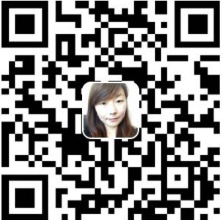 3 缴费后请将底单扫描件发至邮箱  jsstoys@163.com五   报名方式1. 请有意参加培训的企业填写报名回执，并把回执发送到邮箱：jsstoys@163.com。报名截止日期10月21日，相关培训费用请在收到我们的报名确认邮件后再缴纳。2．报名咨询电话：18913929790朱兰     13913941937吴艳红   025-84826892   E-mail: jsstoys@163.com，550358006@QQ.com六  备注1 请各企业认真填报名回执，以便会务组核实信息。2 本次培训请各企业自行预订酒店  ， 南京金汇大酒店协议价 双床标间360元/晚(含双早)，预订电话：13815897175（预订请报会议名称“IETP培训”，否则不能享受协议价）。                                    培训报名回执                                    培训报名回执                                    培训报名回执                                    培训报名回执                                    培训报名回执                                    培训报名回执                                    培训报名回执                                    培训报名回执                                    培训报名回执公司名称 中文： 中文： 中文： 中文：公司纳税识别号/统一社会信用代码公司纳税识别号/统一社会信用代码公司纳税识别号/统一社会信用代码公司名称英文：英文：英文：英文：公司纳税识别号/统一社会信用代码公司纳税识别号/统一社会信用代码公司纳税识别号/统一社会信用代码IETP证书（照片）IETP证书编号“Connect”系统登记联系人姓名“Connect”系统联系人电话“Connect”系统联系人电话“Connect”系统联系人电话“Connect”系统联系人电话“Connect”系统联系人邮箱“Connect”系统联系人邮箱“Connect”系统联系人邮箱培训人员姓名培训人员厂牌或工牌（照片）培训人员厂牌或工牌（照片）部 门手  机电  话电  话EmailEmail